KREPŠINIS 3x3ŠEIMŲ GRUPĖA POGRUPISĮ atkrintamąsias varžybas patenka 1-3 vietas pogrupyje užėmusios komandos.B POGRUPISĮ atkrintamąsias varžybas patenka 1-3 vietas pogrupyje užėmusios komandos.KREPŠINIS 3x3ŠEIMŲ GRUPĖATKRINTAMOSIOS VARŽYBOSKomandos pavadinimas1.2.3.4.5.TaškaiVietaPAKETURIAI
(Kupiškis)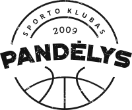 KOBRA 11
(Pandėlys)RUŽELĖS
(Vilnius)ŽEMO ŪGIO
(Pandėlys)MATULIAI
(Rokiškis)Komandos pavadinimas1.2.3.4.5.TaškaiVietaBROLEI
(Vilnius)MIŠENIAI
(Pandėlys)GIMINĖS
(Vilnius/Kaunas)ŠILEIKIAI
(Užpaliai)ADOMĖNAI
(Pandėlys)A1 B2 NugalėtojasA3 B1 A2 B3 III vieta